西安地铁八号线工程施工总承包1标段项目四分部临建工程招  标  文  件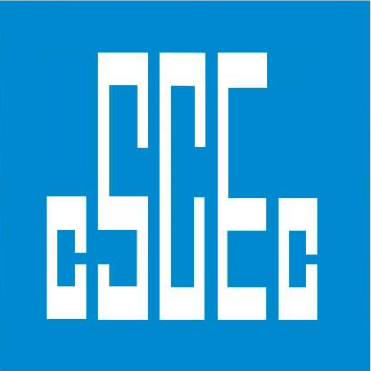 招标人：中国建筑第八工程局有限公司 2020 年    月    日目录第一章、投标邀请书第二章、投标文件格式第三章、合同条款及格式投标邀请书                           （被邀请投标单位名称）：1. 招标条件现邀请你单位参加我项目西安地铁八号线工程施工总承包1标段项目四分部临建工程的投标。项目概况详见报价有关说明3. 招标单位资格要求3.1 本次招标要求投标人具备 相应的劳务施工 资质，并在人员、设备、资金等方面具有相应的施工能力。3.2 本次招标不接受联合体投标。3.3 投标人购买招标文件时提交单位介绍信或能证明身份的函件。4. 招标文件的获取4.1 请于 2020 年  月   日8:00～ 12:00  ，西安地铁八号线工程施工总承包项目1标段四分部项目商务部领取招标文件，或者网上直接发放。4.2 招标文件每套售价  0  元，售后不退。投标人根据所需自行打印，费用自理。5. 投标文件的递交5.1 投标文件递交的截止时间（招标截止时间，下同）为  2020 年   月   日12:00 前。5.2 逾期送达的或者未送达指定地点的投标文件，招标人不予受理。5.3工程量清单部分需提供一份电子文档，采用U盘形式，文件格式采用EXCEL编辑，并积极配合招标方管理要求完成云筑网等线上注册、认证、签收招标文件、投标等工作。6. 投标单位的考察招标单位在获取投标文件后，安排招标单位人员实地考察投标人的在施工程项目。7. 联系方式招标人：西安地铁八号线工程施工总承包项目1标段四分部项目部（西安市东月路站西南侧长鸣建材家居城5楼）联系人：李杰、马延龙电  话：18366133431、18532253762 第二章、投标文件格式西安地铁八号线工程施工总承包1标段项目四分部临建工程投  标  文  件投   标   人：                        （盖章）法定代表人或其委托代理人：                        （签字）        年        月        日目录一、投标函二、法定代表人身份证明三、授权委托书四、授权书五、投入本工程主要管理人员清单六、投入本工程特种作业人员清单七、项目主要设备、机具清单及进场计划八、劳务（专业）分包报价说明书九、资质证明资料十、劳务报酬综合单价报价表一、投  标  函致：中国建筑第八工程局有限公司：1．我方已仔细研究了西安地铁八号线工程施工总承包1标段项目四分部临建工程招标文件的全部内容，愿意：（1）合同总价(含增值税)暂估          元，其中不含税合价          元，增值税金额     元.按合同约定实施和完成承包工程，工程质量达到 合格 。2．我方承诺在招标文件规定的招标有效期内不修改、撤销投标文件。3．如我方中标：（1）本招标函属于合同文件的组成部分。（2）我方承诺在合同约定的期限内完成并移交全部合同工程。若中途违约退场，我方将承担由此给贵方造成的全部损失。（3）我方服从你方对于施工作业内容及工作面的分割和调整，并且不调整综合单价。（4）我方同意在项目履约期间，遵照你方所有的项目管理制度及现场管理要求，否则，因此而产生的责任、费用、损失及风险由我方自行承担。（5）我方承诺，如果需要，在合同签订后第一次付款前5日内向贵方提供外地经营证明，否则出现税金差异由我方负责。4．我方在此声明，所递交的报价文件及有关资料内容完整、真实和准确，否则自愿放弃招标，并承担违约责任。5.其他优惠或承诺：报价人：                      （盖章）法定代表人或其委托代理人：                  （签字）年      月       日二、法定代表人身份证明投 标 人：                               单位性质：                               地    址：                               成立时间：          年        月        日经营期限：                               姓    名：          性别：         年龄：        职务：        系                              （报价人名称）的法定代表人。特此证明。招标人：                    （盖章）                                          年       月       日           （法定代表人身份证复印件粘贴处）三、授权委托书本人           （姓名）系                            （投标人名称）的法定代表人，现委托           （姓名）为我方代理人。代理人根据授权，以我方名义签署、澄清、说明、补正、递交、撤回、修改西安地铁八号线工程施工总承包1标段项目四分部临建工程招标文件、签订合同和处理有关事宜，其法律后果由我方承担。    委托期限：                        。代理人无转委托权。投  标  人：                               （盖章）法定代表人：                               （签字）身份证号码：                               委托代理人：                               （签字）身份证号码：                                      年       月       日（授权委托人身份证复印件粘贴处）四、授权书五、投入本工程主要管理人员清单报价人：                     （盖章）法定代表人或其委托代理人：               （签字）年     月     日六、投入本工程特种作业人员清单报价人：                     （盖章）法定代表人或其委托代理人：               （签字）年     月     日七：项目主要设备、机具清单及进场计划工程名称：西安地铁八号线工程施工总承包1标段项目四分部临建工程投标人（公章）：                              法定代表人：                                          委托代理人：（签字）：                                                                      年      月      日八、劳务分包报价说明书一、总则1.本次招标为西安地铁八号线工程施工总承包1标段项目四分部临建工程施工，共选择1家劳务队伍施工。2.采取合理低价中标，有同类施工经验者优先。3.招标人应充分了解项目情况，招标前，招标人已分别带领各投标人查看了现场，各投标人根据自身施工经验采用合理低价报价。各投标人必须了解、熟悉并理解以下重要情况：（1）本项目周边环境、现场情况、地下障碍、地质情况、施工方案、设计图纸等其他方的相互干扰。二、工程概况工程概况：见图纸。工程位置:西安市东月路站详见工程设计图册。2.工期要求：实际进场时间、退场时间根据甲方指令。3.地质条件详见施工图设计。4.其他三、报价有关说明见清单附件 9.招标人提供的材料见西安地铁八号线工程施工总承包1标段项目四分部临建工程综合单价报价表中甲供材料及损耗    10.招标人提供的设备见合同条款附件一    11.临时设施（1）施工用水用电：均按照合同3.2条规定执行。（2）成品保护：投标方负责提供，对所施工程的保护、养护工作。12.住宿均包含在报价中。13.安全文明措施费（包括排污费）包含在合同价款中，招标人不再因此承担额外费用。夜间、雨季等施工降效自行考虑在报价中；14.投标人自行缴纳人身意外险，对自身的人身、财产安全负责。15.停、误工费用的计算原则与方法（1）停、误工费用由投标人负责承担，详见合同文本8.7条。付款条件详见合同条款17.质量目标合格详见合同文本第6条。18.文明施工标准达到陕西省级文明工地标准。施工厂区范围内工完场清。19.安全目标零伤亡。资质要求    分包人投标文件应包含如下内容：（1）企业的“五证”（营业执照、资质证书、税务登记证、组织机构代码证、安全生产许可证），三证合一亦可；（2）企业主要负责人（企业负责人、企业安全管理人员）和拟安排的项目主要管理人员（项目负责人、专职安全员）的资格证书（职称证、安全证件）；（3）企业在现场施工需配备的特种作业人员证件；（4）企业近三年内不少于3个类似工程的业绩证明材料；  以上所有的证件均在有效期内。    本报价说明纳入合同条款。投标单位：                        授权委托人：                       日期：                       九、资质证明1.企业的“五证”（营业执照、资质证书、税务登记证、组织机构代码证、安全生产许可证）；2.企业主要负责人（企业负责人、企业安全管理人员）和拟安排的项目主要管理人员（项目负责人、专职安全员）的资格证书（职称证、安全证件）；3.企业在现场施工需配备的特种作业人员证件；4.企业近三年内不少于3个类似工程的业绩证明材料；以上资料按照顺序放在下几页。分包合同编号： XA-8-2020-LW-006建设工程分包合同甲方名称：中国建筑第八工程局有限公司      乙方名称：                                工程名称：西安地铁八号线工程施工总承包1标段项目四分部  分包工程名称： 临建工程                                           签订时间：                                临建分包合同甲      方：中国建筑第八工程局有限公司法定代表人：校荣春住所（注册地址）：上海市浦东新区世纪大道1568号27层 开具增值税发票信息全称：中国建筑第八工程局有限公司纳税人种类：一般纳税人纳税人识别号：9131000063126503X1   开户行及账号：中国建设银行股份有限公司上海六里支行31001522917055435820                                         地址及电话：上海市浦东新区世纪大道1568号27层 021-61691997乙      方：                                           法定代表人：                                            住所（注册地址）：                                      注册资本：                                             资质证书编号：                                         资质专业及等级：                                       营业执照注册号：                                       安全生产许可证编号及有效期：                           税务登记证编号：                                       开具增值税发票信息全称：                                                  纳税人种类：                                            纳税人识别号：                                          开户行及账号：                                          地址：                                                   电话及联系人：                                          鉴于乙方同意按照本合同要求履行其合同责任和义务，并保证以诚信、敬业和积极的态度与甲方保持充分有效的合作，以确保本工程的圆满竣工；另鉴于乙方已对工程现场环境、地质条件及所有有关资料进行了全面细致勘查和研究，已对工程施工所有相关图纸进行了详细研究和计算，并已对甲方有关管理制度规定充分了解。依照《中华人民共和国建筑法》、《中华人民共和国合同法》及其它有关法律、法规，遵循平等、自愿、公平和诚实信用的原则，甲乙双方就劳务分包工程施工事项经协商达成一致，订立本合同。1.工程概况1.1.工程名称：西安地铁八号线工程施工总承包1标段项目四分部临建工程1.2.劳务作业地点：   陕西西安  1.3.劳务作业范围及内容1.3.1劳务分包范围： 东月路站及区间附属临建工程施工作业，劳务作业内容为完成合同约定的内容所包含的全部工作，具体以《劳务报酬综合单价表》中“工作内容”为准。根据施工现场情况，经甲乙双方同意签订补充协议对施工段落、工程量进行调整。2.工  期2.1总日历天数为       天（暂定），开工时间以接到甲方项目经理签发书面通知为准，完工日期最迟不晚于    年    月     日。   甲方有权根据工程整体施工需要对本合同工期进行调整。3.合同价款3.1本合同为固定综合单价合同，合同总价(含增值税)暂估           元，其中不含增值税合价     元，增值税金额      元。明细详见《劳务报酬综合单价表》，实际合同价款以最终经甲方审批并加盖甲方结算专用章的结算书为准。附加税已含在不含增值税综合单价中，不含增值税综合单价不因施工工艺及工法调整、措施、延误、返工、暂停、民扰和政府或业主指令停工或延期等情况而调整。3.2固定综合单价如3.3劳务报酬综合单价表中单价，包含本合同约定甲方权利义务外为完成本工程所有施工任务及缺陷修补所需除甲供材料、机具外的人工费、材料费、机械费及进退场费，倒运至临时堆放场与保护费，住宿费，现场经费，企业管理费，利润，社会保障费，施工措施费，夜间、冬雨季等施工增加费，材料二次（多次）倒运、维修电工，信号工和其他配合人员用工费用，各工种配合费，抢工费，队伍调遣费 ，消防保卫费，清点验收、堆放、维修及进、退场费，材料整理、保管费，建筑施工垃圾清理并运至现场指定地点、生活垃圾清理及运输费，缺陷修复、保修费，保险费，成品保护费及对周边建筑物的保护费，试块、试件制作、取样费，测量放线，试验检验配合费，安全、文明、CI达标人工费用，安全防护用品费，床铺费，安全劳保用品、各种工具用具、测量工具等费用，按规定向有关部门交纳的建管费、暂住户口费、治安费、生活区卫生费、计划生育管理费以及不可预见因素和施工期内市场变化、风险等为完成分包范围内工程项目所发生的一切费用，增值税税金单列。乙方应充分了解并考虑施工现场环境、地质情况、施工方案、施工图纸及设备租赁购置、折旧、维修、燃油、人员条件、地面及地下施工风险，对因此而发生的施工工艺及工法调整、措施、延误、返工、暂停、民扰和政府或业主指令停工或延期等情况造成的费用增加，均含入不含增值税综合单价中考虑，甲方不再额外增加费用,不含增值税综合单价包干，合同单价不因工程量增减而改变。临水：甲方在施工场区内提供施工水源接入点。临电：电源由提供至三级配电箱处，乙方自费负责三级配电箱以下的电线（缆）及配电设备的安拆维护，并满足有关用电安全的要求。三级配电箱由甲方统一配置，费用含在不含增值税综合单价中，三级箱归乙方所有，在办理结算时，从结算总额中扣除。乙方生产生活水电使用费用约定：乙方进场前由甲方准备并安装水表、电表（必要的二级配电箱及三级配电箱配套），甲方电工负责监督管理，并抄表计数。水电使用费由乙方承担，以水费5.8元/吨，电费1元/度于月度工程计价款中扣除。钢筋加工场地：甲方负责提供场地及硬化、钢筋加工棚，乙方负责场地内钢材存放下垫上盖材料及人工费，如采用型钢铺垫，原材由甲方提供，乙方负责制作安装拆除，费用已含在不含增值税综合单价中，不再计取。试验：负责混凝土、钢筋等原材试件的取样，费用含在不含增值税综合单价中。安全文明施工包干费、人身意外伤害险保险费：本工程施工过程中在承包范围内不存在零星点工签证，合同不含增值税综合单价固定且不予调整。其中：a、不含税单价包含2%的安全文明包干费，并要求足额使用。施工现场特种劳动防护用品，包括三宝一器：安全帽、安全带、安全网，漏触电保护器、反光马甲等，由甲方统一采购、统一发放、统一管理，费用由甲方代付代扣。b合同价款中包含人身意外伤害险保险费5‰，乙方自行为其人员办理工伤保险、意外伤害保险和生命财产保险，该类保险费用已包括在劳务报酬的单价或合价内，均由乙方承担。并将保险协议、保险单及支付凭证原件报甲方审查，并留复印件备案。如乙方未能提供自行投保的相关资料，则保险费用按乙方结算工程量额的5‰从乙方总结算额中扣除。3.3.1劳务报酬综合单价说明： 乙方负责安全、文明施工、维修电工和其他配合人员用工等；若安全、文明施工不能满足现场及“西安市治污减霾”要求时，甲方有权安排其他队伍完成，所发生的费用均从乙方工程款中扣除；b.乙方原因造成超出设计图纸范围、修补、返工，不予计量。c.增值税税金单列，已包含乙方开具增值税发票而缴纳的各项费用。d.乙方的价款中已充分考虑了工程施工期间存在的工程缺陷、不确定性因素及不可预见的风险。其范围包括但不限于以下风险：（1） 物价、工料价格上涨或降低；（2） 政策调整导致政策性规定费用的上涨或降低；（3） 工程造价管理部门公布的各种价格调整；（4） 合同签订后政府规范、标准或要求等对本工程的技术图纸、质量要求有所修改所产生的费用；（5）以及其他应由乙方承担的风险。4.甲方权利及义务4.1甲方驻地代表（项目经理）：               ；甲方驻地代表负责本工程安全质量管理、进度及质量控制、检查，负责签发或发布相关指令。有权要求乙方调离不称职的有关人员。甲方代表发现乙方有转包、再分包行为或无履约能力，有权停止乙方的工作，并终止合同，一切损失由乙方承担。任何涉及工程签证、结算、付款等经济责任的文件资料必须经甲方驻地代表签字并盖章确认后生效，甲方项目部其他人员签认的未经甲方书面授权委托的任何涉及经济责任的文件资料均无效。4.2负责提供3.2款中甲方承担责任及费用中列明的生产性设施，为乙方进场劳务作业提供施工条件。4.3负责与发包人、设计单位、监理单位的联系和协调工作。4.4甲方工程部负责编制施工组织设计、制订项目管理目标、安排施工总进度计划；负责技术、安全、质量交底，负责提供现场水准点与坐标控制点，进行施工测量复核和试验检验工作。4.5甲方工程部向乙方免费提供复印施工图纸一套，本工程施工图纸不允许外泄。未经甲方同意，乙方不能将甲方提供的图纸挪作他用，乙方应认真查看图纸内容，因对地质情况及周边环境不了解，造成的施工风险及措施费用增加，甲方不进行单价调整及费用补偿。4.6甲方物资设备部负责按本合同约定及时提供甲供材料、设备。4.7甲方工程部负责对乙方完成的工序作业质量进行检查、评定、验收，负责对已完工程及时组织验收。甲方的监控、管理、指导、审核、检验、检测、测量、试验、处罚等，不能减轻或免除乙方的任何责任。4.8甲方物资设备部有权对乙方自行采购的材料、设备进行检验验收，查验材料合格证明和产品合格证书，并进行必要的抽样检验和劳务作业设备的检验测试，抽检费用由乙方承担，对不合格的材料和设备，甲方有权单方清退出场，造成甲方损失的，全部由乙方负责。5.乙方权利及义务5.1乙方驻地代表：             ，身份证号：                  （必须持有法人委托书原件）。代表乙方履行合同权利和义务，乙方驻地代表签署的任何文件均视为乙方已认可。乙方项目部组成人员必须经甲方考核认可后方可组建，乙方驻地代表更换须经甲方同意，乙方驻地代表离开工程所在地，应向甲方驻地代表请假，得到批准后方离开，否则将按3000元/次向甲方支付违约金，甲方可从任意一次计价款中扣除。5.2因乙方施工能力不足，甲方可调减施工任务、工程量，乙方承诺无条件配合且不因此向甲方主张任何索赔和补偿。未经甲方允许并签订补充协议，乙方不得擅自超本合同约定的劳务作业范围进行施工作业，且甲方将对乙方已完成的超劳务作业范围的工程量不予计量。5.3乙方同意甲方根据工程整体施工需要对本合同工期进行调整，乙方承诺无条件配合且不因此向甲方主张任何索赔和补偿。5.4乙方进场前，必须到发承包交易中心办理合同备案及进场工人备案，将合同备案手续及进场工人备案花名册，将进场工人花名册、劳动合同、身份证复印件、体检报告报甲方工程部备案，并为其进场工人办理各种社会保险，将保单和支付保险费用的证明报甲方合约部备案，涉及特殊工种的将证件原件需报甲方工程部查验并存档。进场工人如有变化必须保持动态更新，否则按500元/人·次向甲方支付违约金，甲方可从任意一次计价款中扣除。如乙方不为劳务人员办理保险，引起的损失自行承担。乙方劳务工人年龄不得大于55岁。5.5乙方应配备满足劳务作业需要的安全合格的自有机械设备，并将购置发票复印件及合格证报甲方物资设备部查验并存档。5.6 乙方负责对进场工人的来源、不良记录等情况进行摸底并反馈至甲方项目劳务管理员处，严禁无身份证、有违法、犯罪记录、在逃犯等在甲方项目上工作。如有发生，均视为乙方违约，由乙方承担所引发的一切后果及损失。5.7乙方对其劳务人员进行及时的培训， 满足甲方现场安全施工生产管理要求，乙方达不到甲方现场管理要求的人员，甲方提出更换要求的，乙方无条件服从调换调配。【乙方应全员参加甲方劳务管理员组织的农民工工资保障普法宣传，如有投诉需求按甲方设置的现场施工现场维权标示牌告知农民工投诉渠道进行投诉。投诉受理渠道：中建八局轨道交通建设有限公司，地址：南京市栖霞区仙林大学城文澜路6号中建大厦  （邮编：210046），总机：025-69976088，传真：025-69976089，联系人及电话：熊兴华025-69976084】5.8乙方必须接受甲方项目经理部的管理和监督检查。乙方对甲方提供的图纸、交底或指令有疑义或发现有误的，应及时以书面形式向甲方有关人员提出，在甲方有关人员未同意更改或撤消前，乙方应无条件执行。乙方可以对甲方所提供的设计图纸施工工艺等有提出降低成本的合理化建议。5.9乙方应严格按照甲方施工方案、技术、质量、安全交底进行作业，确保工程质量，不合格工程必须无偿返工，直到达到甲方验收标准为止，同时甲方有权要求乙方承担违约责任，同时不减轻乙方合同工期责任。5.10乙方对甲方供应材料、设备及时办理签认手续，乙方对甲方供应到现场的材料、机械设备、标识标牌、未移交工程、测量桩物等负责妥善保管，不得倒卖或破坏或移位，工程接收后，原样归还甲方，否则造成一切损失由乙方承担。5.11乙方应配合甲方及时进行劳务计量计价、结算、质量、安全、进度检查，现场管理及施工资料收集，按时报送施工计划、甲供材料供应计划。5.12因乙方自身原因造成建设单位或政府部门对乙方或甲方的罚款，乙方应如实承担，如对甲方造成额外损失的，由乙方承担。5.13乙方在施工过程中如遇未探明的地下管线、文物等，应及时停止施工，妥善看管，并立即报告甲方，由甲方负责处理。对出现上述情况，因乙方不及时报告甲方且擅自继续施工，或报告甲方后未经甲方同意复工且强行施工，造成损失的，由乙方承担全部经济损失和法律责任。5.14乙方在施工中与第三方产生的债权债务或任何纠纷等问题由乙方自行负责处理，并承担全部责任和费用。5.15乙方根据甲方提供的水准点与坐标控制点，进行施工测量、放线、定位工作；完成混凝土试块、材料取样等工作配合甲方试验检验，材料消耗含在损耗中。5.16做好施工场地周围建筑物、构筑物、地下管线及已完工程的成品和半成品保护工作，因乙方责任发生损坏，乙方自行承担由此引起的一切经济损失和责任。5.17乙方采用的技术工艺或物资、设备不得侵犯第三方的知识产权，如出现纠纷，乙方须及时书面通知甲方，给甲方造成的损失甲方可从任意一次计价款中扣除。5.18如乙方认为甲方违约，应在事件发生三天内向甲方提出书面报告，逾期视为乙方放弃。5.19工程完工后，清理劳务作业范围内的标志、污斑、指印和其他油污和脏物，清运自用工具、机械和设备，达到完工验收前的清理标准，费用已包含在不含增值税综合单价中，不再另行计取。5.20乙方现场应至少配备一台发电机及其他必要的应急设备，如遇停电、停水等突发事件，乙方应采用相应手段确保现场正常施工，并自行承担相应费用。6.质量、安全要求6.1工程质量标准： 合格。6.2隐蔽工程在未经甲方或监理检查之前不得随意覆盖，进入下一道工序，乙方应保证甲方质检人员及监理对要覆盖的工程进行检查和测量，经甲方验收合格后才能进行下一道工序，否则因此造成的质量不合格由乙方承担一切费用。6.3乙方在施工过程中达不到质量标准的部分，一经发现，甲方有权要求乙方返工，乙方应按甲方要求及时返修，直到满足质量要求，乙方承担返工维修的全部费用，工期不予顺延。返工后仍达不到质量标准，视为乙方不具备满足质量要求的技术及管理实力，甲方有权单方解除合同，乙方在接到通知后5日内撤离现场，结算款按完成合格工程量的80%计。 6.4合同范围内劳务作业完工后，在保修期间内出现的质量问题，由乙方无偿负责修复；如乙方在接到甲方返修通知（包括但不限于邮件、短信等书面或口头通知）7天内尚未进行返修时，或乙方返工、修理或整改后仍不能达到相应的质量要求，甲方可委托第三方修复，发生的费用从乙方的质量保证金中扣除，费用为甲方与返工、修理或整改的第三方签订的合同金额和甲方由此产生的其他费用，无须通知乙方和征得乙方同意，不足部分由乙方另行支付。超过保修期后，如仍发生因乙方原因造成的质量责任事故时，则乙方必须承担由此造成的经济损失和法律责任。6.5安全管理要求执行合同附件《安全管理协议》。7.材料、设备供应7.1甲方供应的材料品种详见劳务报酬综合单价表中甲供材料及损耗。材料经双方点验签认后由乙方负责保管并合理使用。甲乙双方按乙方验工计价数量和劳务报酬综合单价表及甲供材料及损耗中的材料消耗标准核算甲供材料限额消耗数量，乙方如超甲方限额使用甲供材时，超量部分按甲供材料价格(如果发生期市场价高于甲供材料价按市场价计算)的120％在支付乙方劳务计价款中直接扣除。7.2乙方倒卖甲供材料的，按材料供应价格的200%向甲方支付违约金及预期利益损失。甲方有权从应付乙方工程款中直接扣除，情节严重的，移交司法机关追究刑事责任。7.3甲供材料以外的材料，由乙方自行采购，甲方不予代购。甲供机械设备外的其他机具由乙方负责自带，甲方不予代租。7.4甲方提供乙方使用的周转料具由乙方负责保管，如有丢失或损坏，将按原值的120%进行赔偿。8.劳务价款的计价、结算与支付8.1本合同费用实行按月验工计价、完工结算的方法进行付款，乙方在本合同签订后7日内向甲方缴纳履约保证金（履约保证金缴纳比例：若工程造价在2000万元以下，为合同额的5%，若工程造价在2000万元以上，收取合同额的4%），通过对公转账方式支付至我方指定银行账户，凭现金缴纳单原件或银行转账单复印件到项目财务部开具收据。履约保证金要在竣工退场后和项目工程部审核无误后60日内无息返还履约保证金。8.2验工计价按下列程序进行：每月 20 日以前双方以劳务报酬综合单价表中计量规则对乙方完成的合格工程量进行计量，甲方现场技术员负责提供形象进度，项目商务部门填制《工程数量计算单》和《已完工程数量表》。《已完工程数量表》经甲方现场工程师、项目工程部门、项目商务部门、项目总工程师和乙方驻地代表共同签认后，由甲方项目商务部门按照甲乙双方签认的数量以及本合同约定固定综合单价编制《月度验工计价表》。《月度验工计价表》必须经甲方项目商务部门负责人、物资设备部门负责人、项目总工程师、甲方驻地代表和乙方驻地代表共同签认后生效，《月度验工计价表》仅作为劳务作业过程中甲方向乙方支付劳务进度款的依据，甲方及乙方其余人员的签认均为过程签认，不具备法律效力，最终以双方结算为准。8.3双方每月20日核对本月劳务作业量。乙方应按时、及时会同甲方相关人员共同确认，因乙方原因延误确认或未确认的，以甲方确认作业量为准。8.4对乙方未经甲方认可，超出设计图纸范围和乙方原因造成返工的劳务作业量，甲方不予计量。8.5 劳务分包签证8.5.1签证仅对劳务合同工作内容之外且经甲方项目部签证授权人员安排实施的事项，分包合同工作内容之内的事项不准办理签证。8.5.2签证时效和周结周清周封存a 合同外签证必须在事件发生后24 小时内，乙方书面上报甲方，否则视为乙方放弃该权利。b 签证事项完成后，由甲方经办人按本合同规定格式和要求填写（以打印形式）签证单，乙方授权人员予以确认，甲方经办人负责完成现场各级领导的递交、审核，并交项目商务部门签证管理人员，由项目商务部门负责项目部各级领导的递交、审核，并及时向乙方反馈。如乙方对甲方审核意见有异议，应在周结周清周封存前回复意见，并附相关依据，未回复的，视为认可。c 甲方与乙方每月清理合同外签证，乙方对其分包签证进行份数与价款书面签字并盖章（单位公章）确认。分包签证进行月度结算，当月发生并完成的签证事项，当月签字认可，进入当月进度计价。d 签证自申报到项目责任领导审核超过一周，视为无效签证。8.5.3双方约定以下签证为无效签证，并不得计入乙方中间计价和结算，更不得作为付款依据：a 不按本合同约定表格形式办理的签证。b 不按表格内容填写或部分内容不填写的签证。c任何形式的补贴费用签证（质量奖、工期奖、标化文明奖等）。d签证内容不实的签证。e劳务合同范围内有施工图或按有关规定、规范可以计算工程量而直接签证点工或机械台班或费用的签证。f超过签证时效和竣工后突击补签的签证。g 非原件的签证资料。8.5.4签证审核权限奖励、补偿事项、设计变更、会议纪要、通知等不能以签证形式确认，不作为结算依据。签证应通过专题会议形式按周集中处理，必须经经办人、商务经理、项目经理共同审核签字后方可生效；过时、手续不全、内容不符合甲方要求的签证一律无效，乙方弄虚作假办理的签证无效。8.5.5签证单价按以下约定处理a. 合同单价中有适用于签证工作的子目的，采用该子目的单价。b.合同单价中无适用或类似子目的单价，按下表单价执行。签证单价计价表备注：普工、技工：进场工人由甲方进行技工普工种类登记，技工需持相关证明文件（如特殊工种上岗证等）。仅技工从事电焊、水电管线、强弱电、砌筑、抹灰、刷漆、模板制安、围挡制安、结构拆除作业等工作按技工工日计量（上述工作的配合人员如：材料倒运、拌合砂浆等按普工计算），其余按普工工日进行计量。8.6如发生停窝工，双方应分清原因并共同协商积极解决，同时要采取合理的减少损失的措施，避免损失扩大。对停窝工造成的损失，双方约定费用计算标准如下：8.6.1由甲方原因：包括施工工艺及工法调整、措施、延误、返工、暂停、民扰和政府或业主指令停工或延期造成的连续7天以内的停窝工，乙方承诺自行调剂并承担费用，甲方不予补偿；由甲方原因：包括施工工艺及工法调整、措施、延误、返工、暂停、民扰和政府或业主指令停工或延期造成的连续7天以上的停窝工，从第8天起甲方按以下方法计算费用给予乙方补偿：人工费按现场工人每人每天50元（含增值税，增值税金按9%计）计算，机械设备费不论是乙方自购或租赁，均不予计取窝工补偿。乙方应从连续停工的第8天起每天向甲方上报停窝工原因、停窝工人员数量，若乙方未按时上报，甲方不予任何补偿。停窝工时间、人员数量以甲方经办人、商务经理、项目经理核实并共同签字确认的为准。8.6.2 由乙方原因造成停窝工或阻工，乙方承诺将自行解决并承担停窝工期间发生的一切费用，以及给第三方造成的损失和违约赔偿等相关费用，并按2万元/天向甲方支付违约金。 8.6.3由第三方原因造成的连续7天以内的停窝工，乙方承诺自行调剂并承担费用，甲方不予补偿；第三方原因造成的连续7天以上的停窝工，甲方已提前通知并发出书面通知人员退场的，乙方应进行调剂退场，避免损失扩大，费用由乙方承担。如甲方通知需部分人员需驻留的，驻留人员部分从第8天起甲方按8.6.1标准计算费用给予乙方补偿。8.7完工验收合格后一个月内，乙方应与甲方办理结算。逾期未办理结算，自甲方书面(或邮件)通知乙方之日起14 天后，乙方仍不与甲方办理结算，视为乙方放弃与甲方办理结算的权利，则以甲方单方出具的结算值为准。8.8月度计量款支付比例为当月计价款的75%,月度计量款支付分为两部分：、工人工资：由甲方直接支付到工人本人工资卡中，视为甲方对乙方支付工程款的一部分费用。每月由乙方负责提交已经扣除个人所得税的工资发放表交甲方项目劳务管理员处审核，由项目财务按照项目劳务管理员审核后的工资发放表足额支付工人工资。工人工资个人所得税由乙方承担并自行交纳，此费用已包含在合同不含增值税综合单价中，甲方支付工人工资视为对乙方支付工程款。（2）、工程款其余部分（除工人工资）：在甲方收到业主同期工程款后，由甲方项目部财务部门凭每月生效的《月度验工计价表》，按支付比例扣除已支付工人工资后支付。(3）、月度计量款支付时间为月度结算后60天内支付月度结算额的75%，乙方应开具与付款额等额的合法增值税发票（一般计税方式项目提供增值税专用发票）。8.9工程完工验收合格并办理结算后3个月内逐步累计支付至结算额的97%，剩余  3  %作为质量保证金，缺陷责任期为2年（缺陷责任期以结算签订日期起算），缺陷责任期满后甲方扣除相关维修费用（如有）无息退还，保修期按《工程质量保修书》执行，缺陷责任期满不代表乙方保修责任解除，保修期内乙方仍应承担保修责任及费用。8.10乙方向甲方提供与月度与付款额等额的合法增值税发票（一般计税方式项目提供增值税专用发票）。并准确填写所应开具的发票项目，甲方见票后付款至乙方提供的“开具增值税发票信息”所列的账户。累计支付至结算额的  97  %时，乙方按结算额100%提供增值税专用发票。8.11计价款除代发民工工资外一律转账支付。9.违约责任和合同解除9.1甲方违约责任：9.1.1工期顺延：如因甲方原因造成工期延误的，工期相应顺延。9.1.2迟延付款：甲方无正当理由迟延付款的，需按同期银行存款利率支付利息。9.2乙方违约责任9.2.1乙方延期交工的，每延误一日，向甲方支付合同总额 1‰ 的违约金，最高不超过结算金额的10%。9.2.2乙方有下列情形之一者，乙方向甲方支付已完劳务价款总价20%的违约金，甲方有权通知乙方解除合同，乙方向甲方支付的履约保证金不予退还。a.乙方现场的人员、机具设备不能满足合同要求，严重影响合同履行或施工进度达不到要求，合同约定节点工期未能实现，严重影响整个合同段工程进度的。b.乙方施工质量达不到要求，甲方要求乙方无偿返工或修复，返工返修后仍达不到质量要求的，或乙方施工质量达不到要求经甲方要求后仍不采取修复或返工的；c.乙方不按甲方安全交底要求进行施工或乙方安全措施、设施、物资不能保证施工安全或乙方现场施工工序失衡或已施工工程存在安全隐患或已造成安全事故的；d.倒卖甲方供应材料、设备机具的；e.乙方以任何形式将本合同项目进行分包、转包的；f.乙方以甲方及甲方项目部名义对任何第三方进行生产经营和施工管理活动的；g.乙方擅自停工2天以上（含2天）的；h.乙方未及时向乙方人员支付工资的导致乙方人员向甲方索要劳务费用或阻挠甲方正常工作或施工的。i.合同签订后，乙方未经甲方同意转让合同权利义务或要求变更合同主体的。9.2.3在甲方发出解除合同并要求乙方撤场的书面通知之日起3日内，乙方须无条件撤场，否则由此产生的一切责任、费用及损失由乙方自行承担，并赔偿因此给甲方造成的相应损失。同时，甲方有权将乙方施工现场内的物资设备运离现场，相关费用及搬离后的保管责任均由乙方承担。9.2.4本合同项下的债权债务未经甲方同意不得转移，因此发生的一切损失及责任由乙方承担。9.2.5如乙方未能按照合同约定向甲方开具合规增值税专用发票，或者乙方提供的增值税专用发票填写有误、不规范，或者所提供发票不合法、涉嫌虚开的，则甲方拒绝付款，造成甲方增值税抵扣额损失的，由乙方全额进行赔偿，赔偿款甲方有权从当期或最终结算支付款项中直接予以扣除；同时不免除乙方开具合法发票的义务。9.3  乙方法定代表人、委托代理人对乙方责任承担违约赔偿的连带责任。9.4 合同解除9.4.1如因建设单位、发包人的原因致使本合同无法履行，或因建设单位、发包人原因造成工程停建或缓的，此情况下，甲方享有合同单方解除权。甲方向乙方发出的解除通知到达乙方时，合同解除。合同未开始履行的，双方互不承担责任，已经履行的，按实结算。9.4.2协商解除：甲方和乙方协商一致，可以解除分包合同。合同解除后，乙方应妥善做好已完劳务作业和剩余材料、设备的保护和移交工作，按甲方要求撤出劳务作业场地。有过错的一方应当赔偿因合同解除给对方造成的损失。合同解除后，不影响双方在合同中约定的结算和清理条款的效力。10.争议解决本合同履行过程中，如出现争议，双方应协商解决。协商不成，双方约定向工程所在地有管辖权的法院提起诉讼。11.不可抗力11.1不可抗力事件定义除另有约定，本合同中不可抗力的定义与总包合同的定义相同。11.2乙方处理不可抗力事件:如果乙方认为某一事件已构成不可抗力并可能影响其正常履行义务，则此事件发生时，应立即通知甲方，并立即采取必要的措施，防止损失的进一步扩大。不可抗力事件发生后48小时内乙方向甲方通报受害情况、损失情况及预计清理和修复的费用，逾期提出的，甲方不予认可，乙方自行承担其所产生的一切后果。11.3因不可抗力时间导致的费用及延误的工期的承担方式：①甲方、乙方各自承担自身的人员伤亡、机械设备和材料的损坏、停工等造成的损失。②在得到业主/监理对整体/分包工程的工期顺延许可后，分包工程延误的工期相应顺延。③工程自身的损害、因工程损害导致第三人伤亡、工程清理维修费由乙方配合甲方与业主协商处理。11.4不可抗力对分包合同的影响分包合同生效后如因不可抗力阻止分包合同的履行，则甲方和乙方不应被认为违约或毁约。11.5迟延履行合同后发生不可抗力的责任因合同一方延迟履行合同后发生不可抗力的，不能免除迟延履行方的相关责任。12.补充条款12.1                               /                                13.附   则13.1本合同自经双方加盖公章并经法定代表人或委托代理人签字、乙方向甲方交纳履约保证金后生效，合同规定的责任、权利和义务履行完毕且价款结清后终止。13.2本合同签订后，甲乙双方如需提出补充或修改时，经双方协商一致后，应当签订补充协议。合同履行过程中，如出现与本合同及补充协议约定条款相违背或冲突的均已本合同为准。13.3本合同正本一式  贰 份，甲乙双方各执  壹  份，副本  陆  份，甲方执 伍   份，乙方执  壹 份。13.4本合同相关附表为本合同有效组成部分。甲  方（公章）：                 乙  方（公章）：法定代表人：                    法定代表人：或委托代理人（签字）：           或委托代理人（签字）：日期：    年  月  日            日期：    年  月   日本合同附件清单附件一：甲方供应机具表附件二：安全文明甲供材料、机具表附件三：投入本工程主要管理人员清单附件四：投入本工程主要设备、机具清单及进场计划附件五：法定代表人身份证明书附件六：法人授权委托书附件七：技术质量负责人授权委托书附件八：物资设备负责人授权委托书附件九-1：合同外签证承诺书附件九-2：×× 项目分包签证月度封存确认书附件九-3：×× 项目  年  月份（  月  日至 月 日）分包签证明细表附件十：合同签证印鉴确认表附件十一：工程质量保修书附件十二：施工现场安全管理协议附件十三：施工劳务用工承诺书附件十四：纳税人身份证明附件十五：三级配电箱配置标准表 附件一：甲方供应机具表附件三：投入本工程主要管理人员清单附件四：投入本工程主要设备、机具清单及进场计划附件五：法定代表人身份证明书单位名称：			                           单位性质：                                    地    址：                                    成立时间：          年       月        日经营期限：     年   月   日至    年    月     日 姓    名：       性别：     年龄：        职务：    	   系                           的法定代表人。特此证明。附：法人身份证复印件（需加盖公章）                                   乙方：           （盖公章）                                              年     月     日附件六：      法人授权委托书致 中国建筑第八工程局有限公司 ：     本授权委托书声明：我       （姓名）系              的法定代表人，现授权委托      为我公司施工贵方西安地铁八号线工程施工总承包1标段项目四分部临建工程我方合同内的授权委托代理人，该代理人全权代表我签订合同并按合同约定承担工程的实施、完成、缺陷修复、计价与结算、办理施工款以及签署与本工程有关的所有文件（包括补充协议、会议纪要等）等事项，我均承认。除非经贵方书面同意，该代理人无转委托权，特此委托。同时，我方提供以下信函往来地址：1、邮件地址：              2、电传地址：             3、电子邮件地址：             4、联系电话：          固话：         手机：        被授权委托代理人：         （签字）  性别 ： 男 年龄：       身份证号码：              （身份证复印件附后）职务：         乙     方：             （盖公章）法定代表人：                                  （签字） 授权委托日期：       年        月      日附：授权委托代理人身份证复印件（需加盖公章）本委托有效期限为：   年   月  日至    年  月    日止附件七：技术质量负责人授权委托书致 中国建筑第八工程局有限公司  ：为加强我方合同内        施工技术质量管理，保质保量完成我方合同内      施工任务，我方委托            为我公司施工贵方西安地铁八号线工程施工总承包1标段项目四分部临建工程我方合同内的现场技术质量负责人，该负责人全权代表我按合同约定承担工程的实施、完成、缺陷修复的技术与质量以及签署与本工程有关的所有技术与质量文件等事项，我均承认。该技术质量负责人具备     执业资格证书，     年同类工程工作经验（或  、         工程负责经验)。该技术质量负责人无转委托权，特此委托。委托的技术质量负责人：         （签字）  性别 ：     年龄：____身份证号码：                    职务：               乙     方：                                   （盖章）法定代表人：                                  （签字）            授权委托日期：       年     月     日附件八：物资设备负责人授权委托书致 中国建筑第八工程局有限公司  ：为加强贵方供应的物资、施工机械设备管理，保质保量完成我方合同内       施工任务，我方委托            为我公司施工贵方西安地铁八号线工程施工总承包1标段项目四分部临建工程我方合同内的现场物资设备管理负责人，该负责人全权代表我按合同约定负责与贵方办理物资、机械设备验收领用签字手续以及与本工程有关的所有物资设备文件等事项，我均承认。该物资设备负责人无转委托权，特此委托。委托的物资设备负责人：         （签字） 性别 ：       年龄：_______身份证号码：                    职务：                         乙      方：                                  （盖章）法定代表人：                                  （签字）            授权委托日期：       年     月     日附件九-1：合同外签证承诺书致： 中国建筑第八工程局有限公司                                 我方完全响应并认可本工程合同文件的全部内容，没有任何异议。为规范合同外签证行为，保障双方合法权益，促进工程有序进行，我方就合同外签证作出下列郑重承诺：遵照甲方提供签证单格式及内容、流程进行签证，如签证单没有由签证单中对应的项目部相应人员全部签字认可，我方自动放弃此签证工作内容及全部经济、索赔、补偿要求。位名称：                              （盖章）：             法定代表人：                            或其委托代理人：                        乙方联系地址：                             固话：                日期：       年     月    日 附件九-2×× 项目分包签证月度封存确认书致                        ：经我方审核确认，对你部审核的  年  月份（  月  日至 月 日   ）我方合同外签证单的份数、价款给予认可，并明确承诺除此封存的签证外不再有其他任何签证或结算费用的诉求。劳务单位：（同时加盖齐缝章）                                      劳务方法定代表人（签字）：                                        劳务作业名称及范围：                                            或其授权委托人（签字）：                                         确认份数：                                                      确认的签证单编号：                                              确认的签证单总金额：                                        确认日期：                                                  项目分包签证单以《CSCEC8B-GD-CM-B10412分包经济签证单》为准 附件十：合 同 签 证 印 鉴 确 认 表附件十一：                             工程质量保修书甲方（全称）： 中国建筑第八工程局有限公司                     乙方（全称）：                       为保证西安地铁八号线工程施工总承包1标段项目四分部临建工程在合理使用期限内正常使用，根据《中华人民共和国建筑法》、《建设工程质量管理条例》和《房屋建筑工程质量保修办法》以及本工程发包人与甲方签订的建设工程施工合同中关于工程质量保修的约定，经劳务作业甲、乙方协商一致，签订本工程质量保修书。劳务作业甲、乙方在质量保修期内，按照有关管理规定及双方约定承担工程质量保修责任。一、工程质量保修范围和内容质量保修范围包括乙方负责施工或管理的工程内容范围内的所有工程。二、质量保修期质量保修期限为图纸（或设计文件）设计使用年限。质量保修期从整个工程（包括非劳务作业乙方施工的工程）实际竣工之日算起。本保修书所约定的保修责任期限执行国家规定行业的保修期，以最长的保修期限为保修期。其他约定：                                          。三、质量保修责任1、保修期间乙方必须在接到甲方修理通知后8小时内派人修理，否则甲方安排其他人员进行修理，费用从保修金内支付，不足部分由乙方支付。乙方不能及时保修的，甲方可另选其他作业队伍进行维修，其发生的一切费用由乙方承担。2、发生紧急抢修事故（如发现桩基偏位、建筑物下沉、建筑物不均匀沉降等与本分包劳务作业相关的紧急抢修事故）的，乙方接到事故通知后，应立即到达现场抢修，非乙方劳务作业质量引起的事故，抢修费用由发包人或甲方承担，属乙方劳务作业质量引起的，由劳乙方承担抢修费用。3、在国家规定的工程合理使用期限内，乙方确保地基基础和主体结构的质量不受损害，因乙方原因致使工程在合理使用期限内造成人身和财产损害的，乙方应承担一切损害责任。四、质量保修金的支付本工程约定的工程质量保修金为分包合同结算价款的 3  %；质量保修金不计利息。乙方的质量保修金，在整个工程（包括非劳务作业乙方施工的工程）实际竣工之日算起起二年无任何质量问题并扣除相应款项后一次性无息支付，若因乙方施工范围内工程质量问题给甲方造成损失，而保修金不足以弥补甲方损失时，由乙方补足。五、其他双方约定的其他质量保修事项：             /                。甲方：（公章）                      乙方：（公章）住所：                             住所：法定代表人：                       法定代表人：委托代理人：                       委托代理人：电话：                             电话：传真：                             传真：开户银行 ：                        开户银行 ：账号：                             账号：邮政编码：                         邮政编码：附件十二		施工现场安全管理协议甲方（总包单位）：中国建筑第八工程局有限公司  　　乙方（分包单位）：　　依照《安全生产法》、《建筑法》、《建设工程安全生产管理条例》等法律法规和建筑施工行业管理标准规范等相关规定，使施工现场有一个良好的安全生产环境和工作秩序，确保进场施工队各项工作正常顺利进行，遵循公平、守法、诚信的原则，甲乙双方就现场的安全生产、文明施工达成如下协议。　　一、工程概况　　1．工程名称：西安地铁八号线工程施工总承包1标段项目四分部临建工程　　2．工程地点：陕西西安3．分承包形式：        □专业分包                劳务分包4．分承包范围：东月路站及区间临建工程5．分包方安全生产许可证号码：       有效期：　　二、工程目标1．因工伤亡控制指标：0%2．职业健康控制指标：0%3．安全文明创优目标：以甲方施工合同规定内容为目标。4．其他：因工负伤率：重伤率控制在0‰，负伤率控制在1‰。　　三、甲方的权利、责任和义务1．项目经理（现场执行经理）：建造师证书编号：                有效期：安全总监（安全负责人）：安全C证证书编号：              有效期：　　2．贯彻执行国家及地方政府有关安全生产的法规制度，建立健全施工现场安全保证体系，对施工现场的安全生产负总责。　　3．制定施工现场安全管理制度，定期布置、实施、检查、评价、总结工程的安全生产情况，对总承包范围内的施工生产活动进行监督、检查和管理 。　　4．严格审查分包人营业执照、技术资质等级，不得将工程分包给不具备相应资质（或资格）的分包单位。　　5．保证项目工程安全生产费用的有效使用，完善施工现场安全生产条件。　　6．提供施工现场安全生产环境：　　①工程安全防护设施由：  甲  方提供，日常维护和作业面防护由： 乙 方负责；　　②施工用电由用电总电源到：     三  级配电箱由   甲   方提供，该级配电箱以下的部分由   乙  方负责；　　③总包方对上述设备、设施具有监督检查权，对检查中发现的安全隐患有权责令整改、停工整顿。　　7．负责编制施工现场危险性较大的分部分项工程专项施工方案，并监督实施。　　8．负责施工人员入场安全教育、培训考核；负责施工现场专项安全教育。负责建立特种作业人员备案档案。对施工人员违章指挥、违章作业行为，依法查处和纠正，情节严重者按照法律法规、局、公司、项目规定条例进行处罚。　　9．负责建立健全施工现场安全生产管理制度；负责建立《施工现场生产安全事故应急救援预案》，有权利要求分包方建立应急救援体系，落实救援措施。　　10．按规定对施工现场发生的生产安全事故进行上报。　　11．按规定对施工现场的危险部位设置安全防护和安全警示标识。　　12．有义务提供施工现场消防通道和消防设备。　　13．有义务对分包人发生生产安全事故时提供协助救援服务。14．有义务对分包人开展的安全生产活动提供帮助。15.对乙方施工人员不服从安全管理，屡次违反现场管理规定者甲方有权责令乙方将其退场。　　四、乙方的权利、责任和义务1．现场项目经理（负责人）：建造师证书编号：                有效期：　　   现场专职安全负责人：安全C证证书编号：              有效期：乙方作业人数为50人以下，配备1名专职安全员；50-200人，配备2名专职安全员；200人以上按危险作业程度配备；如未按此要求配备，甲方按每人每月6000-10000元工资待遇在分包费用中扣除；乙方安全员，必须服从甲方安全部门管理，否则甲方有权要求乙方更换。2．乙方所有人员进场前必须向甲方申请对其进行安全教育培训和安全技术交底。3．贯彻落实有关施工现场安全生产的法律法规和管理制度，建立分包安全生产自保体系，对分承包范围内的生产活动进行检查、管理，贯彻落实安全第一思想，确保安全生产。　 　4．按照总包单位的有关规定提供相关资料。严格按照合约规定，不得承接、承建超越资质范围的施工任务。不得将承分包项目再次转包。　　 5．执行施工现场安全管理规定，服从总包安全生产管理，对分承包施工区域或作业活动的安全生产全面负责，并对总包安全生产负连带责任。有权对施工现场安全生产工作提出意见和建议；有权拒绝总包违反法律法规的安全指令；对造成后果的违章指令有权检举和控告。　 　6．对所辖范围内的安全防护设施（包括洞口、临边、移动操作平台等）搭设、拆除、维护和改造及其使用安全全面负责。责任区内的安全防护设施必须符合有关安全标准和总包对施工现场整体安全防护要求，在搭设、拆除和改造前进行申报并听从总包统一协调。　　7．对所辖范围内的施工用电设备和用电安全全面负责。      级以下自备配电设备设施必须符合国家和地方有关安全标准，对不符合安全标准的用电设备从本责任区域拉接电源有权拒绝。　　8．自带机械设备、设施(汽车吊、挖掘机、小型机具、配电箱、电缆等)应符合国家和地方有关安全标准，对自带机械设备、设施的安全性和使用、维修安全全面负责，并应在安装使用前向总包备案、验收。　　9．负责编制本责任区域的专业施工方案、安全技术措施和安全技术交底，并监督实施（专业分包方式）。　　10．负责对本单位施工人员进行施工队三级全教育培训，书面告知本岗作业危害和操作规程，经考试合格上岗。负责建立特种作业人员安全教育档案，并保证特种作业人员持证上岗。按甲方要求开展班前活动，并做好记录归档。　　11．负责为本单位施工人员提供符合国家标准的个人劳动防护用品，并监督、教育其正确佩带和使用。　　12．按规定为本单位施工人员办理合法用工手续和工伤保险。　　13．按规定定期组织对所辖施工区域进行安全检查，对总包下发的隐患通知进行整改消项。在安全检查中发现非责任区域存在安全隐患，有义务向总包及时报告。　　14．服从总包统一的协调和管理，并对所辖区域内的文明施工负责，保证所辖区域内消防设备设施完好、消防通道畅通、环卫卫生达标。　　15．使用非责任区域安全防护设备设施前，应与总包办理手续，并负责使用期间的安全维护。对在使用期间由于管理不善给自己或他人造成的安全事故，或未遂事故负责。16．对本单位施工、操作人员所发生的生产安全事故，乙方应立即报告甲方，按照国家有关法律、行政法规对事故进行调查处理，并承担相应的民事责任和法律责任；对突发疾病死亡或上下班途中发生交通事故的，乙方承担其工伤保险待遇。17．做好所使用的职工宿舍、食堂的安全管理，宿舍、食堂建筑必须符合安全要求，严禁使用泡沫板材等非阻燃材料搭建临时设施；不得私自接设电热水器、电炉、自制电热毯、电风扇等；不得私自容留外来人员住宿；不得采购不符合卫生要求的原料或半成品，不得供应变质食品。18．负责为本单位从事危险作业（如架子工、木工、爆破工等隧道内作业）的人员办理意外伤害保险，支付保险费。19.乙方在使用甲方提供的安全保护用品时，应认真检查、测试其安全防护性能，符合有关规定后方可使用。20. 乙方在动力设备、输电线路、地下管道、密封防震车间、易燃易爆地段以及临街交通要道附近劳务作业时，劳务作业开始前应向甲方提出安全防护措施，经甲方认可后实施，防护措施费用由乙方承担。
    21.实施爆破作业，在放射、毒害性环境中工作（含储存、运输、使用）及使用毒害性、腐蚀性物品劳务作业时，乙方应在劳务作业前10天以书面形式通知甲方，并提出相应的安全防护措施，经甲方认可后实施，由甲方承担安全保护措施费用。 22.按国家和行业要求，足额投入安全文明施工措施费。五、安全文明施工措施费用的支付合同额中含安全文明措施费，此费用从中提出，单独计列,分两部分组成,一为现场安装安全防护措施的用工量(现场确认单),二为采购或租赁的安全用品(提供发票,票据必须由现场材料员和安全员的验收签字)。六、违约和索赔　　1．由于总包责任造成生产安全事故，导致分包人员伤亡，由总包承担事故责任和经济责任。分包有义务负责协助处理善后事宜。　　2．由于分包责任造成生产安全事故，导致总包人员或第三方人员伤亡，由分包承担事故责任和经济责任。总包或第三方有义务负责协助处理善后事宜。　　3．由于双方责任造成的生产安全事故，根据政府有关部门的责任划分承担相应的事故责任和经济责任。4．发生生产安全事故后，由于隐瞒不报、谎报、故意拖延不报、故意破坏事故现场，或者无正当理由拒绝接受调查、拒绝提供有关情况和资料，而导致事故性质变化，事故严重程度加剧，由责任方承担全部责任。连带方可依法进行索赔。5.乙方违反本协议及法律法规、安全技术交底、现场临时签收的各种通知、规定，甲方有权给予一定经济处罚，处罚依据为违反条文、证据照片、甲方处罚通知（可不需乙方签收），在当月计价中扣除。其中，施工现场发现乙方作业人员一人未通过甲方入场培训，甲方可对乙方处罚100元，逾期拒不参加者，不得安排进入使用施工现场，否则甲方可加倍处罚。发现一台安全设备设施，未经甲方验收或验收不合格，进入现场作业，甲方有权处罚乙方1000元，不听甲方劝阻继续使用的，甲方可加倍处罚。因乙方原因存在安全隐患，甲方要求停止作业，拒不执行的，甲方每次可处罚乙方10000元，乙方承担因此带来的一切责任。乙方施工现场存在安全隐患，经甲方通知拒不整改，甲方有权对乙方进行处罚1000元/次/处，乙方承担因此带来的一切责任。　　七、其他　　1．协议生效和终止：本协议自签定之日起生效，与双方经济合同同等效力。经济合同到期后，本协议同时终止。　　2．协议份数：本协议一式两份，具有同等效力，由总包单位、分包单位分别保存一份。3．补充条款：双方根据法律、行政法规规定，结合施工现场实际，经协商一致，可对本协议条款具体化、补充或修改，另附专用条款约定。　　甲      方：　　　　　　　　                 乙     方：　　法定代表人：　　　　　                       法定代表人：　　委托代理人：　　　　　                       委托代理人：　　联系  电话：　　　　　　                     联系  电话：　　　　　　　　　　　日      期：   年  月  日                    日      期：  年  月  日附件十三   施工劳务用工承诺书致：中国建筑第八工程局有限公司  我方完全响应并认可本工程合同文件的全部内容，没有任何异议。为规范劳务用工行为，保障劳务工合法权益，促进建筑市场健康有序发展，我方就使用建筑劳务作出下列郑重承诺：一、我方严格执行国家，当地政府部门及总承包单位的法规、政策及规章制度，依法进行施工分包和用工管理，不搞挂靠和接受挂靠，不使用小包工队伍和未培训的社会闲散人员。二、我方使用劳务工人，保证做到先培训，后上岗，持证率达到90％，特种人员持证上岗率达到100％。三、我方使用建筑劳务工，依法与劳动者本人签订书面劳动合同签订率100%，明确双方的权利和义务，详细约定劳动作业的内容、计价方法、支付劳动工资的日期、支付方式、支付标准（不得低于当地最低工资标准）、工人工资约定内容要便于计量支付和发生违约后各自应承担的责任，并经双方签字（章）认可。四、我方严格按照劳动合同约定向劳动工人发放劳动工资，在每月计价款拨付后，首先保证劳务工工资发放。不管在任何情况下，绝不拖欠劳务工工资，每次发放工资经劳动者本人签字。五、我方接受贵方的监督与管理。执行贵方劳务用工和工资支付的相关规定，按时足额缴纳劳务工人保障基金，在贵方的直接监督管理下，做好劳务工工资支付工作。并按照贵方要求，按时报送工资支付情况统计表。我方将依法与招用的农民工签订劳动合同并严格履行合同内容，坚持以先与农民工签订劳动合同后进场施工为基本原则；建立职工花名册并办理劳动备案；全面实行农民工实名制管理制度，建立劳动计酬手册，记录施工现场作业农民工的身份信息、劳动考勤、工资结算等信息，将经农民工本人签字确认的工资支付书面记录保存两年以上备查；在工程项目部配备劳资专管员，建立施工人员进出场登记制度和考勤计量、工资支付等管理台账，实时掌握施工现场用工及其工资支付情况，不得以包代管。六、我方积极配合贵方现场履约日志填报工作，并由法定代表人的委托人在履约日报上签字认可，履约日志是作为贵方对我方履约行为的监督、鉴定和考核的依据。七、我方保证合同签订后，向贵方递交的劳务包括特殊工种花名册及其身份证、资质证扫描件真实可靠，并在合同期间一直有效，且贵方有权撤换不称职管理和务工人员。八、我方同意由贵方在贵方指定的银行开设“劳务工工资专户”，建立工资卡，将工资直接打入劳务工个人卡中，并接受贵方对“工资专户”资金使用情况的监督管理。九、我方发生资金矛盾时，无条件先行支付劳务工工资。不得以工程款未到位等为由克扣或拖欠农民工工资。十、我方拖欠劳务工工资，且处置不当导致引起工人上访，造成不良影响的，除对相关责任人作严肃处理外，愿根据与贵方签订的施工劳务合同约定，接受终止此施工劳务合同的处理。十一、我方成立劳务工工资支付纠纷处理领导小组，法定代表人及其项目经理分别是处置工资纠纷在企业和项目的第一责任人，并有专人负责此项工作，保证把纠纷化解在本企业，决不以任何借口进行推诿，拖延。杜绝生上访事件。十二、我方在每个建筑工地张贴建筑劳务工人工作纠纷处置告示，公布劳务工工作管理制度、发生纠纷的处理程序，以及我方和项目部负责处理纠纷的人员姓名、电话和地点。热情接待、认真处理好每起工资纠纷。十三、劳务工工资保证金：我方严格按照贵方要求，编制可供贵方监管的具体操作措施。贵方每月支付月度计价款的75%后，25%余款中的3%留作劳务工工资保证金，我方完工并经贵方组织验收合格，且扣除拖欠的劳务工工资后，无息退还。十四、我方严格遵守贵方安全管理规章制度，履行安全生产协议，做好劳务工人进驻前安全教育培训工作，接受贵方安全生产监督检查并承担相应的责任。加强对农民工的进场教育，教育内容不限于安全生产教育、合理合法维权方法及上述有关内容，积极组织相关考试，将教育情况、考试情况录入劳务实名制管理平台。单位名称（盖章）：                         法定代表人（委托人）：                    联系地址：                                      电    话：                                      日    期：    年   月    日附件十四：纳税人身份证明附件十五：三级配电箱配置标准表备注：1、三级配电箱由甲方统一采购、配置，三级配电箱费用不单列，含于综合单价中，乙方在报价时应综合考虑，三级配电箱归乙方所有，在结算总额中扣除；2、外观颜色，与一、二级配电箱同色，项目安全管理部提出三级配电箱规格型号、外形尺寸、安装形式、回路数、位数、电压等级、品种、系列、配置数量等。工程名称西安地铁八号线工程施工总承包1标段项目四分部临建工程投标人名称 投标人印鉴                          法定代表人                                       （盖章）（盖章）                           （签字）                                           年    月    日 投标人印鉴                          法定代表人                                       （盖章）（盖章）                           （签字）                                           年    月    日投标人收款印鉴 （盖章）开户银行：开户账号：                                              年     月     日投标人收款印鉴 （盖章）开户银行：开户账号：                                              年     月     日序号姓名年龄在本项目中担任的职务技术职称身份证号码手机号码1项目负责人2技术负责人3质量负责人4安全负责人5白班现场管理6夜班现场管理……序号姓名年龄工种证件身份证号码手机号码123456……序号机械设备名称及型号数量状态备注“状态”一栏中需注明：本设备是否属本单位所有、本设备目前使用情况（如“闲置”或“在某项目使用中”。如属后者情况，需注明本设备拟投入至本项目使用的时间）。“状态”一栏中需注明：本设备是否属本单位所有、本设备目前使用情况（如“闲置”或“在某项目使用中”。如属后者情况，需注明本设备拟投入至本项目使用的时间）。“状态”一栏中需注明：本设备是否属本单位所有、本设备目前使用情况（如“闲置”或“在某项目使用中”。如属后者情况，需注明本设备拟投入至本项目使用的时间）。“状态”一栏中需注明：本设备是否属本单位所有、本设备目前使用情况（如“闲置”或“在某项目使用中”。如属后者情况，需注明本设备拟投入至本项目使用的时间）。“状态”一栏中需注明：本设备是否属本单位所有、本设备目前使用情况（如“闲置”或“在某项目使用中”。如属后者情况，需注明本设备拟投入至本项目使用的时间）。“状态”一栏中需注明：本设备是否属本单位所有、本设备目前使用情况（如“闲置”或“在某项目使用中”。如属后者情况，需注明本设备拟投入至本项目使用的时间）。“状态”一栏中需注明：本设备是否属本单位所有、本设备目前使用情况（如“闲置”或“在某项目使用中”。如属后者情况，需注明本设备拟投入至本项目使用的时间）。特别注明（为保证本项目施工，如机械设备不足而将采取的措施）：特别注明（为保证本项目施工，如机械设备不足而将采取的措施）：特别注明（为保证本项目施工，如机械设备不足而将采取的措施）：特别注明（为保证本项目施工，如机械设备不足而将采取的措施）：特别注明（为保证本项目施工，如机械设备不足而将采取的措施）：十、综合单价报价表临建工程综合单价报价表十、综合单价报价表临建工程综合单价报价表十、综合单价报价表临建工程综合单价报价表十、综合单价报价表临建工程综合单价报价表十、综合单价报价表临建工程综合单价报价表十、综合单价报价表临建工程综合单价报价表十、综合单价报价表临建工程综合单价报价表十、综合单价报价表临建工程综合单价报价表十、综合单价报价表临建工程综合单价报价表序号项目名称及项目特征描述计量单位暂定工程量不含增值税综合单价不含增值税合价工作内容计量规则甲供材及损耗率备注一现场临建1场内道路及整平1.1场地整平m22645场地找平，压实等完成此项工作的全部内容。具体尺寸根据施工交底书且实际完成量按m2计算。/1.2路面硬化m3661基底清理，模板制安拆，浇筑，振捣，抹平，刻纹、养护等完成此项工作的全部内容。按实际砼硬化范围，以体积计算。砼甲供，损耗率0%。1.3零星混凝土破除、及硬化m380工作准备，水电管线路安拆、维护，操作活动平台制安，钻孔、切割、破碎（达到招标人挖掘机能装车的程度）、现场清理、堆放砼块至现场指定位置（100米范围内）等为实施和完成本项目所有工作内容（破碎后的装车、外运由招标人负责）。按钢筋砼实体体积，以立方米为单位计量。/2其他零星砌筑2.1排水沟砌筑m1200砂浆调制、运输、砌筑、刮缝、材料运输、安装雨水篦子等完成此项工作的全部内容。砖为红砖，红砖占100%。具体尺寸按照施工交底书及实际完成工程量以m计算。雨水篦子甲供2.2其他零星砌筑m3400砂浆调制、运输、砌筑、刮缝、材料运输等完成此项工作的全部内容。砖为红砖，红砖占100%。具体尺寸按照施工交底书及实际完成工程量以方计算。无甲供材2.3砂浆抹面m2580基层清理、砂浆制作、运输、底层抹灰、抹面层、抹装饰面、勾分隔缝等完成此项工作的全部内容。具体尺寸按照施工交底书及实际完成工程量以平方计算。无甲供材2.4油漆粉刷m2580基层清理、刮腻子、刷防护材料、油漆等完成此项工作的全部内容。具体尺寸按照施工交底书及实际完成工程量以平方计算。无甲供材3临水临电3.1水管铺设m800运输、切管，调制、熔化接口材料，对口，粘接，管道、管件及管卡安装、辅材等全部工作内容。按设计长度以米计。材料甲供3.2桥架安装m700运输、安装等全部工作内容。按设计长度以米计。材料甲供3.3电线电缆敷设m1000运输、安装等全部工作内容。按设计长度以米计。材料甲供二盾构始发场地1场地整平及硬化1.1场地整平m23600场地找平，压实等完成此项工作的全部内容。具体尺寸根据施工交底书且实际完成量。/1.2路面硬化（C20)m3720基底清理，模板制安拆，浇筑，振捣，抹平，刻纹、养护等完成此项工作的全部内容。按实际砼硬化范围，以体积计算。砼、由甲方供至乙方工作面。砼损耗率0%。1.3钢筋铺设t4钢筋成品卸车、场内运输、安装等完成此项工作的全部内容。按实际使用量，以吨计算。钢筋甲供，损耗率0%。钢筋由甲方加工。1.4场地局部破除及硬化（C20）m3150工作准备，水电管线路安拆、维护，操作活动平台制安，钻孔、切割、破碎（达到招标人挖掘机能装车的程度）、现场清理、堆放砼块至现场指定位置（100米范围内）等为实施和完成本项目所有工作内容（破碎后的装车、外运由招标人负责）。按钢筋砼实体体积，以立方米为单位计量。/2料仓及设备基础2.1混凝土垫层（C15)m327.8施工准备、基底清理；配合砼泵送、浇筑、振捣、养护、施工缝处理；成品保护及修补，安全文明施工等为完成该项工程涉及到的全部工作内容。按实际完成的设计图示尺寸以体积计算。砼：0%2.2料仓及设备基础开挖m3500人工挖土、装土、修理边底、场内倒运以及安全文明施工在内的全部内容。按实际开挖尺寸以体积计算。/2.3料仓基础（C30）m3120施工准备、基底清理；配合砼泵送、浇筑、振捣、养护、施工缝处理；成品保护及修补，安全文明施工等为完成该项工程涉及到的全部工作内容。按设计，计量根据铺设范围，以立方米计算。1.砼由甲方供至施工现场。2.砼损耗率0%2.4龙门吊轨道基础（C30)m3278施工准备、基底清理；配合砼泵送、浇筑、振捣、养护、施工缝处理；成品保护及修补，安全文明施工等为完成该项工程涉及到的全部工作内容。按设计，计量根据铺设范围，以立方米计算。1.砼由甲方供至施工现场。2.砼损耗率0%2.5水泥罐及搅拌站基础(C30)m3106施工准备、基底清理；配合砼泵送、浇筑、振捣、养护、施工缝处理；成品保护及修补，安全文明施工等为完成该项工程涉及到的全部工作内容。按设计，计量根据铺设范围，以立方米计算。1.砼由甲方供至施工现场。2.砼损耗率0%2.6钢筋安装t5钢筋成品卸车、场内运输、安装等完成此项工作的全部内容。按不超设计图纸的实际完成合格工程量以t计，措施筋不予计量钢筋甲供，损耗率0%钢筋由甲方加工。3充电池砌筑3.1充电池砌砖m315砂浆调制、运输、砌筑、刮缝、材料运输等完成此项工作的全部内容。砖为红砖，红砖占100%。具体尺寸按照施工交底书及实际完成工程量以方计算。无甲供材3.2砂浆抹面m264基层清理、砂浆制作、运输、底层抹灰、抹面层、抹装饰面、勾分隔缝等完成此项工作的全部内容。具体尺寸按照施工交底书及实际完成工程量以平方计算。无甲供材3.3防水m2124基层处理，抹找平层，喷涂防水层，嵌缝。按设计图示尺寸以面积（m2）计算。无甲供材4其他4.1渣土池顶板加强层混凝土（C20）m3160混凝土浇筑、振捣、养护等完成此项工作的全部内容。具体尺寸按照施工交底书及实际完成工程量以方计算。无甲供材4.2防水m21600基层处理，抹找平层，喷涂防水层，嵌缝。按设计图示尺寸以面积（m2）计算。无甲供材4.3P50钢轨铺设m300钢轨的倒运、铺设及预埋件安装按设计图示尺寸以m计算。钢轨甲供三安全文明施工1施工围挡1.1门柱砌筑m315.5砂浆调制、运输、砌筑、刮缝、材料运输、预埋件安装等完成此项工作的全部内容。砖为红砖，红砖占100%。具体尺寸按照施工交底书及实际完成工程量以方计算。无甲供材1.2围挡基础砌筑m3260砂浆调制、运输、砌筑、刮缝、材料运输等完成此项工作的全部内容。砖为红砖，红砖占100%。具体尺寸按照施工交底书及实际完成工程量以方计算。无甲供材1.3砂浆抹面m21888基层清理、砂浆制作、运输、底层抹灰、抹面层、抹装饰面、勾分隔缝等完成此项工作的全部内容。具体尺寸按照施工交底书及实际完成工程量以平方计算。无甲供材1.4油漆粉刷m21888基层清理、刮腻子、刷防护材料、油漆等完成此项工作的全部内容。具体尺寸按照施工交底书及实际完成工程量以面积计算。无甲供材1.5永久围挡安装m1600围挡卸车，码放，场内倒运，安装。具体尺寸按照施工交底书及实际完成工程量以米计算。无甲供材按西安市围挡标准化指南尺寸计算相关工程量1.6临时围挡安装m1600围挡卸车，码放，场内倒运，安装。具体尺寸按照施工交底书及实际完成工程量以米计算。围挡甲供2全封闭大棚2.1混凝土垫层m320砂浆调制、运输、砌筑、刮缝、材料运输、预埋件安装等完成此项工作的全部内容。砖为红砖，红砖占100%。具体尺寸按照施工交底书及实际完成工程量以方计算。无甲供材2.2防护棚基础开挖m3360人工挖土、装土、修理边底、场内倒运以及安全文明施工在内的全部内容。按实际开挖尺寸以体积计算。/2.3防护棚基础m3210基层清理、砂浆制作、运输、底层抹灰、抹面层、抹装饰面、勾分隔缝等完成此项工作的全部内容。具体尺寸按照施工交底书及实际完成工程量以平方计算。无甲供材2.4钢筋安装t31.5钢筋成品卸车、场内运输、安装等完成此项工作的全部内容。按不超设计图纸的实际完成合格工程量以t计，措施筋不予计量1、钢筋甲供，损耗率0%。2.砼损耗率0%钢筋由甲方加工。2.5预埋件安装t2人工配合铁件成品卸车、场内运输、安装、绑扎、焊接等为完成本项工作的全部内容按不超设计图纸的实际完成合格工程量以t计，措施筋不予计量钢筋：0%钢板：0%甲方负责加工2.6砖砌挡水墙m335砂浆调制、运输、砌筑、刮缝、材料运输、安装雨水篦子等完成此项工作的全部内容。砖为红砖，红砖占100%。具体尺寸按照施工交底书及实际完成工程量以方计算。雨水篦子甲供2.7砂浆抹面m2210基层清理、砂浆制作、运输、底层抹灰、抹面层、抹装饰面、勾分隔缝等完成此项工作的全部内容。具体尺寸按照施工交底书及实际完成工程量以平方计算。无甲供材3洗车池及沉淀池3.1洗车池及沉淀池土方开挖m3720人工挖土、装土、修理边底、场内倒运以及安全文明施工在内的全部内容。按实际开挖尺寸以体积计算。/3.2洗车池浇筑m380模板制安拆、浇筑、振捣、养护等完成此项工作的全部内容。按设计，计量根据铺设范围，以立方米计算。1.砼由甲方供至施工现场
2.砼损耗率0%3.3沉淀池及化粪池砌筑m3650砂浆调制、运输、砌筑、刮缝、材料运输等完成此项工作的全部内容。砖为红砖，红砖占100%。具体尺寸按照施工交底书及实际完成工程量以方计算。无甲供材3.4钢筋安装t8钢筋成品卸车、场内运输、安装等完成此项工作的全部内容。按不超设计图纸的实际完成合格工程量以t计，措施筋不予计量钢筋甲供，损耗率0%钢筋由甲方加工。3.5砂浆抹面m2480基层清理、砂浆制作、运输、底层抹灰、抹面层、抹装饰面、勾分隔缝等完成此项工作的全部内容。具体尺寸按照施工交底书及实际完成工程量以平方计算。无甲供材四不含增值税合计元五增值税税金元9%六含增值税合计元十、综合单价报价表临建工程综合单价报价表十、综合单价报价表临建工程综合单价报价表十、综合单价报价表临建工程综合单价报价表十、综合单价报价表临建工程综合单价报价表十、综合单价报价表临建工程综合单价报价表十、综合单价报价表临建工程综合单价报价表十、综合单价报价表临建工程综合单价报价表十、综合单价报价表临建工程综合单价报价表十、综合单价报价表临建工程综合单价报价表序号项目名称及项目特征描述计量单位暂定工程量不含增值税综合单价不含增值税合价工作内容计量规则甲供材及损耗率备注一现场临建1场内道路及整平1.1场地整平m22645场地找平，压实等完成此项工作的全部内容。具体尺寸根据施工交底书且实际完成量按m2计算。/1.2路面硬化m3661基底清理，模板制安拆，浇筑，振捣，抹平，刻纹、养护等完成此项工作的全部内容。按实际砼硬化范围，以体积计算。砼甲供，损耗率0%。1.3零星混凝土破除、及硬化m380工作准备，水电管线路安拆、维护，操作活动平台制安，钻孔、切割、破碎（达到招标人挖掘机能装车的程度）、现场清理、堆放砼块至现场指定位置（100米范围内）等为实施和完成本项目所有工作内容（破碎后的装车、外运由招标人负责）。按钢筋砼实体体积，以立方米为单位计量。/2其他零星砌筑2.1排水沟砌筑m1200砂浆调制、运输、砌筑、刮缝、材料运输、安装雨水篦子等完成此项工作的全部内容。砖为红砖，红砖占100%。具体尺寸按照施工交底书及实际完成工程量以m计算。雨水篦子甲供2.2其他零星砌筑m3400砂浆调制、运输、砌筑、刮缝、材料运输等完成此项工作的全部内容。砖为红砖，红砖占100%。具体尺寸按照施工交底书及实际完成工程量以方计算。无甲供材2.3砂浆抹面m2580基层清理、砂浆制作、运输、底层抹灰、抹面层、抹装饰面、勾分隔缝等完成此项工作的全部内容。具体尺寸按照施工交底书及实际完成工程量以平方计算。无甲供材2.4油漆粉刷m2580基层清理、刮腻子、刷防护材料、油漆等完成此项工作的全部内容。具体尺寸按照施工交底书及实际完成工程量以平方计算。无甲供材3临水临电3.1水管铺设m800运输、切管，调制、熔化接口材料，对口，粘接，管道、管件及管卡安装、辅材等全部工作内容。按设计长度以米计。材料甲供3.2桥架安装m700运输、安装等全部工作内容。按设计长度以米计。材料甲供3.3电线电缆敷设m1000运输、安装等全部工作内容。按设计长度以米计。材料甲供二盾构始发场地1场地整平及硬化1.1场地整平m23600场地找平，压实等完成此项工作的全部内容。具体尺寸根据施工交底书且实际完成量。/1.2路面硬化（C20)m3720基底清理，模板制安拆，浇筑，振捣，抹平，刻纹、养护等完成此项工作的全部内容。按实际砼硬化范围，以体积计算。砼、由甲方供至乙方工作面。砼损耗率0%。1.3钢筋铺设t4钢筋成品卸车、场内运输、安装等完成此项工作的全部内容。按实际使用量，以吨计算。钢筋甲供，损耗率0%。钢筋由甲方加工。1.4场地局部破除及硬化（C20）m3150工作准备，水电管线路安拆、维护，操作活动平台制安，钻孔、切割、破碎（达到招标人挖掘机能装车的程度）、现场清理、堆放砼块至现场指定位置（100米范围内）等为实施和完成本项目所有工作内容（破碎后的装车、外运由招标人负责）。按钢筋砼实体体积，以立方米为单位计量。/2料仓及设备基础2.1混凝土垫层（C15)m327.8施工准备、基底清理；配合砼泵送、浇筑、振捣、养护、施工缝处理；成品保护及修补，安全文明施工等为完成该项工程涉及到的全部工作内容。按实际完成的设计图示尺寸以体积计算。砼：0%2.2料仓及设备基础开挖m3500人工挖土、装土、修理边底、场内倒运以及安全文明施工在内的全部内容。按实际开挖尺寸以体积计算。/2.3料仓基础（C30）m3120施工准备、基底清理；配合砼泵送、浇筑、振捣、养护、施工缝处理；成品保护及修补，安全文明施工等为完成该项工程涉及到的全部工作内容。按设计，计量根据铺设范围，以立方米计算。1.砼由甲方供至施工现场。2.砼损耗率0%2.4龙门吊轨道基础（C30)m3278施工准备、基底清理；配合砼泵送、浇筑、振捣、养护、施工缝处理；成品保护及修补，安全文明施工等为完成该项工程涉及到的全部工作内容。按设计，计量根据铺设范围，以立方米计算。1.砼由甲方供至施工现场。2.砼损耗率0%2.5水泥罐及搅拌站基础(C30)m3106施工准备、基底清理；配合砼泵送、浇筑、振捣、养护、施工缝处理；成品保护及修补，安全文明施工等为完成该项工程涉及到的全部工作内容。按设计，计量根据铺设范围，以立方米计算。1.砼由甲方供至施工现场。2.砼损耗率0%2.6钢筋安装t5钢筋成品卸车、场内运输、安装等完成此项工作的全部内容。按不超设计图纸的实际完成合格工程量以t计，措施筋不予计量钢筋甲供，损耗率0%钢筋由甲方加工。3充电池砌筑3.1充电池砌砖m315砂浆调制、运输、砌筑、刮缝、材料运输等完成此项工作的全部内容。砖为红砖，红砖占100%。具体尺寸按照施工交底书及实际完成工程量以方计算。无甲供材3.2砂浆抹面m264基层清理、砂浆制作、运输、底层抹灰、抹面层、抹装饰面、勾分隔缝等完成此项工作的全部内容。具体尺寸按照施工交底书及实际完成工程量以平方计算。无甲供材3.3防水m2124基层处理，抹找平层，喷涂防水层，嵌缝。按设计图示尺寸以面积（m2）计算。无甲供材4其他4.1渣土池顶板加强层混凝土（C20）m3160混凝土浇筑、振捣、养护等完成此项工作的全部内容。具体尺寸按照施工交底书及实际完成工程量以方计算。无甲供材4.2防水m21600基层处理，抹找平层，喷涂防水层，嵌缝。按设计图示尺寸以面积（m2）计算。无甲供材4.3P50钢轨铺设m300钢轨的倒运、铺设及预埋件安装按设计图示尺寸以m计算。钢轨甲供三安全文明施工1施工围挡1.1门柱砌筑m315.5砂浆调制、运输、砌筑、刮缝、材料运输、预埋件安装等完成此项工作的全部内容。砖为红砖，红砖占100%。具体尺寸按照施工交底书及实际完成工程量以方计算。无甲供材1.2围挡基础砌筑m3260砂浆调制、运输、砌筑、刮缝、材料运输等完成此项工作的全部内容。砖为红砖，红砖占100%。具体尺寸按照施工交底书及实际完成工程量以方计算。无甲供材1.3砂浆抹面m21888基层清理、砂浆制作、运输、底层抹灰、抹面层、抹装饰面、勾分隔缝等完成此项工作的全部内容。具体尺寸按照施工交底书及实际完成工程量以平方计算。无甲供材1.4油漆粉刷m21888基层清理、刮腻子、刷防护材料、油漆等完成此项工作的全部内容。具体尺寸按照施工交底书及实际完成工程量以面积计算。无甲供材1.5永久围挡安装m1600围挡卸车，码放，场内倒运，安装。具体尺寸按照施工交底书及实际完成工程量以米计算。无甲供材按西安市围挡标准化指南尺寸计算相关工程量1.6临时围挡安装m1600围挡卸车，码放，场内倒运，安装。具体尺寸按照施工交底书及实际完成工程量以米计算。围挡甲供2全封闭大棚2.1混凝土垫层m320砂浆调制、运输、砌筑、刮缝、材料运输、预埋件安装等完成此项工作的全部内容。砖为红砖，红砖占100%。具体尺寸按照施工交底书及实际完成工程量以方计算。无甲供材2.2防护棚基础开挖m3360人工挖土、装土、修理边底、场内倒运以及安全文明施工在内的全部内容。按实际开挖尺寸以体积计算。/2.3防护棚基础m3210基层清理、砂浆制作、运输、底层抹灰、抹面层、抹装饰面、勾分隔缝等完成此项工作的全部内容。具体尺寸按照施工交底书及实际完成工程量以平方计算。无甲供材2.4钢筋安装t31.5钢筋成品卸车、场内运输、安装等完成此项工作的全部内容。按不超设计图纸的实际完成合格工程量以t计，措施筋不予计量1、钢筋甲供，损耗率0%。2.砼损耗率0%钢筋由甲方加工。2.5预埋件安装t2人工配合铁件成品卸车、场内运输、安装、绑扎、焊接等为完成本项工作的全部内容按不超设计图纸的实际完成合格工程量以t计，措施筋不予计量钢筋：0%钢板：0%甲方负责加工2.6砖砌挡水墙m335砂浆调制、运输、砌筑、刮缝、材料运输、安装雨水篦子等完成此项工作的全部内容。砖为红砖，红砖占100%。具体尺寸按照施工交底书及实际完成工程量以方计算。雨水篦子甲供2.7砂浆抹面m2210基层清理、砂浆制作、运输、底层抹灰、抹面层、抹装饰面、勾分隔缝等完成此项工作的全部内容。具体尺寸按照施工交底书及实际完成工程量以平方计算。无甲供材3洗车池及沉淀池3.1洗车池及沉淀池土方开挖m3720人工挖土、装土、修理边底、场内倒运以及安全文明施工在内的全部内容。按实际开挖尺寸以体积计算。/3.2洗车池浇筑m380模板制安拆、浇筑、振捣、养护等完成此项工作的全部内容。按设计，计量根据铺设范围，以立方米计算。1.砼由甲方供至施工现场
2.砼损耗率0%3.3沉淀池及化粪池砌筑m3650砂浆调制、运输、砌筑、刮缝、材料运输等完成此项工作的全部内容。砖为红砖，红砖占100%。具体尺寸按照施工交底书及实际完成工程量以方计算。无甲供材3.4钢筋安装t8钢筋成品卸车、场内运输、安装等完成此项工作的全部内容。按不超设计图纸的实际完成合格工程量以t计，措施筋不予计量钢筋甲供，损耗率0%钢筋由甲方加工。3.5砂浆抹面m2480基层清理、砂浆制作、运输、底层抹灰、抹面层、抹装饰面、勾分隔缝等完成此项工作的全部内容。具体尺寸按照施工交底书及实际完成工程量以平方计算。无甲供材四不含增值税合计元五增值税税金元9%六含增值税合计元序号项目单位不含增值税综合单价含增值税综合单价单价组成1普工小时13.7615综合单价2技工小时18.3520综合单价3挖掘机（1.0-1.2m3）小时238.53260综合单价（含燃油、司机、经常修理费等）4推土机（120kw（160））小时183.49200综合单价（含燃油、司机、经常修理费等）5压路机（12-18T）小时119.27130综合单价（含燃油、司机、经常修理费等）6装载机（ZL40）小时128.44140综合单价（含燃油、司机、经常修理费等）7吊车（12-16T）小时110.09120综合单价（含燃油、司机、经常修理费等）序号机具名称单位数量规格及型号备注123456附件二安全文明甲供材料、机具表附件二安全文明甲供材料、机具表附件二安全文明甲供材料、机具表附件二安全文明甲供材料、机具表附件二安全文明甲供材料、机具表附件二安全文明甲供材料、机具表序号材料、机具名称及规格材料、机具名称及规格单位供应不含增值税单价备注1安全帽HT-7G顶不低于参考甲方对应物资合同采购价2安全帽X-1顶不低于参考甲方对应物资合同采购价序号姓名年龄在本项目中担任的职务技术职称人员具备的施工经验所持证书名称1项目负责人2质量负责人3安全负责人………序号设备名称型号/产地功率/吨位数量数量数量数量设备寿命（年）已使用年限（年）序号设备名称型号/产地功率/吨位合计调入租赁新购设备寿命（年）已使用年限（年）进场时间附件九-3     ×× 项目  年  月份（  月  日至 月 日）分包签证明细表附件九-3     ×× 项目  年  月份（  月  日至 月 日）分包签证明细表附件九-3     ×× 项目  年  月份（  月  日至 月 日）分包签证明细表附件九-3     ×× 项目  年  月份（  月  日至 月 日）分包签证明细表附件九-3     ×× 项目  年  月份（  月  日至 月 日）分包签证明细表附件九-3     ×× 项目  年  月份（  月  日至 月 日）分包签证明细表附件九-3     ×× 项目  年  月份（  月  日至 月 日）分包签证明细表附件九-3     ×× 项目  年  月份（  月  日至 月 日）分包签证明细表附件九-3     ×× 项目  年  月份（  月  日至 月 日）分包签证明细表劳务单位（盖章）：                        劳务单位（盖章）：                        劳务单位（盖章）：                        劳务作业名称及范围：劳务作业名称及范围：劳务作业名称及范围：第  页共  页第  页共  页序号签证编号签证内容项目审核项目审核分包签证转扣单位情况经办人审核人备注序号签证编号签证内容完成时间初审值分包签证转扣单位情况经办人审核人备注甲方预留的签证印章样式甲方预留的签证印章样式乙方预留的签证印章样式备   注本签证印鉴表确认的签证印章仅用于办理本合同履行期内签证审批确认之用，凡与本确认表预留的签证印章不一致或未加盖印章的均被视为无效签证，甲乙双方对此均无异议且无条件表示同意。本签证印鉴表确认的签证印章仅用于办理本合同履行期内签证审批确认之用，凡与本确认表预留的签证印章不一致或未加盖印章的均被视为无效签证，甲乙双方对此均无异议且无条件表示同意。三级配电箱配置标准表三级配电箱配置标准表三级配电箱配置标准表三级配电箱配置标准表三级配电箱配置标准表三级配电箱配置标准表三级配电箱配置标准表序规格型号外形尺寸安装形式回路数位数电压等级品种系列配置数量不含税单价号规格型号（mm）安装形式回路数位数电压等级品种系列配置数量不含税单价合计合计